□ College of Humanities※ Courses in Nature and Technology and Life and Environment from <Worlds of Knowledge> can be substituted with courses in Mathematical Sciences and Natural Sciences from <Academic Foundations>.※ Second Foreign Language Requirements- Students in the College of Humanities must earn 9 credits in Second Foreign Language courses and must complete at least one course at the intermediate level or above.- Students who major in Second Foreign Language must complete the above requirement by taking different foreign or classical language courses than English and their major foreign language courses.※ Numbers in brackets indicate semester scheduling recommendations.※ Note the following table for the foreign and classical language courses at the intermediate level and above.□ College of Social Sciences ※ Numbers in brackets indicate semester scheduling recommendations. □ College of Natural Sciences ※ Numbers in brackets indicate semester scheduling recommendations. □ College of Nursing※ Numbers in brackets indicate semester scheduling recommendations. □ College of Business Administration※ Numbers in brackets indicate semester scheduling recommendations. □ College of Engineering (Department of Civil and Environmental Engineering)※ Although (Statistics), (Statistics Lab.) are included in Mathematical Sciences, they are counted towards Natural Sciences credit requirements. ※ When students are exempt from taking ‘Fundamentals of Computer System, Digital Computer Concept and Practice’, they are recognized as fulfilling the minimum credit requirements in Academic Foundations(Computer and Information Science) even when the students did not earn the required credits. Regardless, students must meet the minimum general education credit requirements. ※ Aside from the above General Education requirements, the students entered in 2013 and thereafter must earn 3 credits from both ‘Courses for Entrepreneurship’ and ‘Courses for Creativity’ which are designated by College of Engineering, totaling 6 credits . ‘Courses for Entrepreneurship’ can be substituted with courses in ‘Humans and Society’ from <Worlds of Knowledge>, and the required 3 credits in ‘Courses for Creativity’ can be substituted with courses in ‘Culture and Art’ from <Worlds of Knowledge>. (Students must consult with the department about the requirement) courses in ‘Culture and Art’ from <Worlds of Knowledge>. (Students must consult with the department about the requirement) □ College of Engineering (Department of Mechanical and Aerospace Engineering)※ Although (Statistics), (Statistics Lab.) are included in Mathematical Sciences, they are counted towards Natural Sciences credit requirements. ※ When students are exempt from taking ‘Fundamentals of Computer System, Digital Computer Concept and Practice’, they are recognized as fulfilling the minimum credit requirements in Academic Foundations(Computer and Information Science) even when the students did not earn the required credits. Regardless, students must meet the minimum general education credit requirements. ※ Aside from the above General Education requirements, the students entered in 2013 and thereafter must earn 3 credits from both ‘Courses for Entrepreneurship’ and ‘Courses for Creativity’ which are designated by College of Engineering, totaling 6 credits . ‘Courses for Entrepreneurship’ can be substituted with courses in ‘Humans and Society’ from <Worlds of Knowledge>, and the required 3 credits in ‘Courses for Creativity’ can be substituted with courses in ‘Culture and Art’ from <Worlds of Knowledge>. (Students must consult with the department about the requirement) □ College of Engineering (Department of Materials Science and Engineering)※ Although (Statistics), (Statistics Lab.) are included in Mathematical Sciences, they are counted towards Natural Sciences credit requirements. ※ When students are exempt from taking ‘Fundamentals of Computer System, Digital Computer Concept and Practice’, they are recognized as fulfilling the minimum credit requirements in Academic Foundations(Computer and Information Science) even when the students did not earn the required credits. Regardless, students must meet the minimum general education credit requirements. ※ Aside from the above General Education requirements, the students entered in 2013 and thereafter must earn 3 credits from both ‘Courses for Entrepreneurship’ and ‘Courses for Creativity’ which are designated by College of Engineering, totaling 6 credits . ‘Courses for Entrepreneurship’ can be substituted with courses in ‘Humans and Society’ from <Worlds of Knowledge>, and the required 3 credits in ‘Courses for Creativity’ can be substituted with courses in ‘Culture and Art’ from <Worlds of Knowledge>. (Students must consult with the department about the requirement) □ College of Engineering (Department of Electrical and Computer Engineering)※ Although (Statistics), (Statistics Lab.) are included in Mathematical Sciences, they are counted towards Natural Sciences credit requirements. ※ When students are exempt from taking ‘Fundamentals of Computer System, Digital Computer Concept and Practice’, they are recognized as fulfilling the minimum credit requirements in Academic Foundations(Computer and Information Science) even when the students did not earn the required credits. Regardless, students must meet the minimum general education credit requirements. ※ Aside from the above General Education requirements, the students entered in 2013 and thereafter must earn 3 credits from both ‘Courses for Entrepreneurship’ and ‘Courses for Creativity’ which are designated by College of Engineering, totaling 6 credits . ‘Courses for Entrepreneurship’ can be substituted with courses in ‘Humans and Society’ from <Worlds of Knowledge>, and the required 3 credits in ‘Courses for Creativity’ can be substituted with courses in ‘Culture and Art’ from <Worlds of Knowledge>. (Students must consult with the department about the requirement) □ College of Engineering (Department of Computer Science and Engineering) ※ When students are exempt from taking ‘Fundamentals of Computer System, Digital Computer Concept and Practice’, they are recognized as fulfilling the minimum credit requirements in Academic Foundations(Computer and Information Science) even when the students did not earn the required credits. Regardless, students must meet the minimum general education credit requirements. ※ Aside from the above General Education requirements, the students entered in 2013 and thereafter must earn 3 credits from both ‘Courses for Entrepreneurship’ and ‘Courses for Creativity’ which are designated by College of Engineering, totaling 6 credits . ‘Courses for Entrepreneurship’ can be substituted with courses in ‘Humans and Society’ from <Worlds of Knowledge>, and the required 3 credits in ‘Courses for Creativity’ can be substituted with courses in ‘Culture and Art’ from <Worlds of Knowledge>. (Students must consult with the department about the requirement) □ College of Engineering (Department of Chemical and Biological Engineering) ※ When students are exempt from taking ‘Fundamentals of Computer System, Digital Computer Concept and Practice’, they are recognized as fulfilling the minimum credit requirements in Academic Foundations(Computer and Information Science) even when the students did not earn the required credits. Regardless, students must meet the minimum general education credit requirements. ※ For all students who entered in 2013 and before, ‘Principles of Computer System’ can be substituted with ‘Digital Computer Concept and Practice’.※ Aside from the above General Education requirements, the students entered in 2013 and thereafter must earn 3 credits from both ‘Courses for Entrepreneurship’ and ‘Courses for Creativity’ which are designated by College of Engineering, totaling 6 credits . ‘Courses for Entrepreneurship’ can be substituted with courses in ‘Humans and Society’ from <Worlds of Knowledge>, and the required 3 credits in ‘Courses for Creativity’ can be substituted with courses in ‘Culture and Art’ from <Worlds of Knowledge>. (Students must consult with the department about the requirement) □ College of Engineering (Department of Architecture and Architectural Engineering) ※ Although (Statistics), (Statistics Lab.) are included in Mathematical Sciences, they are counted towards Natural Sciences credit requirements. ※ Numbers in brackets indicate semester scheduling recommendations. □ College of Engineering (Department of Industrial Engineering)※ When students are exempt from taking ‘Fundamentals of Computer System, Digital Computer Concept and Practice’, they are recognized as fulfilling the minimum credit requirements in Academic Foundations(Computer and Information Science) even when the students did not earn the required credits. Regardless, students must meet the minimum general education credit requirements. ※ Aside from the above General Education requirements, the students entered in 2013 and thereafter must earn 3 credits from both ‘Courses for Entrepreneurship’ and ‘Courses for Creativity’ which are designated by College of Engineering, totaling 6 credits . ‘Courses for Entrepreneurship’ can be substituted with courses in ‘Humans and Society’ from <Worlds of Knowledge>, and the required 3 credits in ‘Courses for Creativity’ can be substituted with courses in ‘Culture and Art’ from <Worlds of Knowledge>. (Students must consult with the department about the requirement) ※ Numbers in brackets indicate semester scheduling recommendations. □ College of Engineering (Department of Naval Architecture and Ocean Engineering) ※ Although (Statistics), (Statistics Lab.) are included in Mathematical Sciences, they are counted towards Natural Sciences credit requirements. ※ When students are exempt from taking ‘Fundamentals of Computer System, Digital Computer Concept and Practice’, they are recognized as fulfilling the minimum credit requirements in Academic Foundations(Computer and Information Science) even when the students did not earn the required credits. Regardless, students must meet the minimum general education credit requirements. ※ Aside from the above General Education requirements, the students entered in 2013 and thereafter must earn 3 credits from both ‘Courses for Entrepreneurship’ and ‘Courses for Creativity’ which are designated by College of Engineering, totaling 6 credits . ‘Courses for Entrepreneurship’ can be substituted with courses in ‘Humans and Society’ from <Worlds of Knowledge>, and the required 3 credits in ‘Courses for Creativity’ can be substituted with courses in ‘Culture and Art’ from <Worlds of Knowledge>. (Students must consult with the department about the requirement) ※ Numbers in brackets indicate semester scheduling recommendations. □ College of Engineering (Department of Energy Resources Engineering) ※ When students are exempt from taking ‘Fundamentals of Computer System, Digital Computer Concept and Practice’, they are recognized as fulfilling the minimum credit requirements in Academic Foundations(Computer and Information Science) even when the students did not earn the required credits. Regardless, students must meet the minimum general education credit requirements. ※ Aside from the above General Education requirements, the students entered in 2013 and thereafter must earn 3 credits from both ‘Courses for Entrepreneurship’ and ‘Courses for Creativity’ which are designated by College of Engineering, totaling 6 credits . ‘Courses for Entrepreneurship’ can be substituted with courses in ‘Humans and Society’ from <Worlds of Knowledge>, and the required 3 credits in ‘Courses for Creativity’ can be substituted with courses in ‘Culture and Art’ from <Worlds of Knowledge>. (Students must consult with the department about the requirement) ※ Numbers in brackets indicate semester scheduling recommendations. □ College of Engineering (Department of Nuclear Engineering) ※ Although (Statistics), (Statistics Lab.) are included in Mathematical Sciences, they are counted towards Natural Sciences credit requirements. ※ When students are exempt from taking ‘Fundamentals of Computer System, Digital Computer Concept and Practice’, they are recognized as fulfilling the minimum credit requirements in Academic Foundations(Computer and Information Science) even when the students did not earn the required credits. Regardless, students must meet the minimum general education credit requirements. ※ Aside from the above General Education requirements, the students entered in 2013 and thereafter must earn 3 credits from both ‘Courses for Entrepreneurship’ and ‘Courses for Creativity’ which are designated by College of Engineering, totaling 6 credits . ‘Courses for Entrepreneurship’ can be substituted with courses in ‘Humans and Society’ from <Worlds of Knowledge>, and the required 3 credits in ‘Courses for Creativity’ can be substituted with courses in ‘Culture and Art’ from <Worlds of Knowledge>. (Students must consult with the department about the requirement) □ College of Agriculture and Life Sciences (Department of Agricultural Economics and Rural Development)※ Credit requirements in ‘Nature and Technology’ and ‘Life and Environment’ from <Worlds of Knowledge> can be substituted with a course (3 credits) in ‘Nature and Technology’ or ‘Life and Environment’ and a course (3 credits) in ‘Mathematical Sciences’ or ‘Natural Sciences’ from<Academic Foundations>.※ Numbers in brackets indicate semester scheduling recommendations. □ College of Agriculture and Life Sciences (Excluding Department of Agricultural Economics and Rural Development)※ Numbers in brackets indicate semester scheduling recommendations. □ College of Fine Arts※ Numbers in brackets indicate semester scheduling recommendations. □ College of Education (Department of Education, Department of Ethics Education, Department of Korean Language Education, Department of English Education, Department of German Language Education, Department of French Language Education, Department of Social Studies Education, Department of History Education, Department of Geography Education, Department of Physical Education)※ Numbers in brackets indicate semester scheduling recommendations. □ College of Education (Department of Mathematics Education)※ When students are exempt from taking ‘Fundamentals of Computer System, Digital Computer Concept and Practice’, they are required to earn 2(3) credits in <Academic Foundations>. ※ Although (Statistics), (Statistics Lab.) are included in Mathematical Sciences, they are counted towards Natural Sciences credit requirements. ※ Numbers in brackets indicate semester scheduling recommendations. □ College of Education (Department of Physics Education, Department of Chemistry Education, Department of Biology Education, Department of Earth Science Education)※ When students are exempt from taking ‘Fundamentals of Computer System, Digital Computer Concept and Practice’, they are required to earn 2(3) credits in <Academic Foundations>. ※ Although Digital Computer Concept and Practice is included in Computer and Information Science, they are counted towards Natural Sciences credit requirements. ※ Numbers in brackets indicate semester scheduling recommendations. □ College of Human Ecology (Division of Consumer and Child Studies)※ Numbers in brackets indicate semester scheduling recommendations. □ College of Human Ecology (Department of Food and Nutrition)※ Numbers in brackets indicate semester scheduling recommendations. □ College of Human Ecology (Department of Textiles, Merchandising and Fashion Design)※ Numbers in brackets indicate semester scheduling recommendations. □ College of Veterinary Medicine (Department of Preliminary Veterinary Medicine)※ Numbers in brackets indicate semester scheduling recommendations. □ College of Music※ Numbers in brackets indicate semester scheduling recommendations. □ College of Medicine (Department of Preliminary Medicine)※ Numbers in brackets indicate semester scheduling recommendations. □ College of Liberal Studies※ Numbers in brackets indicate semester scheduling recommendations. □ School of Dentistry BS/DDS Combined Degree Program (Undergraduate Program)※ Students must consult with the academic advisor before enrolling in any courses.※ Numbers in brackets indicate semester scheduling recommendations. ※ The above requirements are applied to students admitted in and after 2016. Students admitted in or before 2015 are encouraged to follow the above. General EducationGeneral EducationGeneral EducationCredit Requirements (36 or more)Credit Requirements (36 or more)Credit Requirements (36 or more)Credit Requirements (36 or more)CategoriesAreasAreasRequired CoursesCreditsCreditsCommentsAcademic FoundationsCritical Thinking and WritingCritical Thinking and Writing[1-1]College Writing: Process & Structure(3)33Academic FoundationsForeign LanguagesSecond Foreign Languages[1-1] Second Foreign Language(3)[1-2]Second Foreign Language(3) [2-1] Second Foreign Language(3)99Academic FoundationsForeign LanguagesEnglish[1-2][2-1] Must earn 2 or 4 credits from among College English 1, College English 2, or Advanced English according to the TEPS score. 2(4)2(4)Worlds of KnowledgeLanguage and LiteratureLanguage and Literature63•Must earn 15 credits or more in at least 4 different areas.•Must complete one of the recommended courses, which are indicated with a star ( ), from among the following areas: Language and Literature, Culture and Art, or History and Philosophy.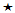 Worlds of KnowledgeCulture and ArtCulture and Art63•Must earn 15 credits or more in at least 4 different areas.•Must complete one of the recommended courses, which are indicated with a star ( ), from among the following areas: Language and Literature, Culture and Art, or History and Philosophy.Worlds of KnowledgeHistory and PhilosophyHistory and Philosophy63•Must earn 15 credits or more in at least 4 different areas.•Must complete one of the recommended courses, which are indicated with a star ( ), from among the following areas: Language and Literature, Culture and Art, or History and Philosophy.Worlds of KnowledgePolitics and EconomyPolitics and Economy33•Must earn 15 credits or more in at least 4 different areas.•Must complete one of the recommended courses, which are indicated with a star ( ), from among the following areas: Language and Literature, Culture and Art, or History and Philosophy.Worlds of KnowledgeHumans and SocietyHumans and Society33•Must earn 15 credits or more in at least 4 different areas.•Must complete one of the recommended courses, which are indicated with a star ( ), from among the following areas: Language and Literature, Culture and Art, or History and Philosophy.Worlds of KnowledgeNature and TechnologyNature and Technology33•Must earn 15 credits or more in at least 4 different areas.•Must complete one of the recommended courses, which are indicated with a star ( ), from among the following areas: Language and Literature, Culture and Art, or History and Philosophy.Worlds of KnowledgeLife and EnvironmentLife and Environment33•Must earn 15 credits or more in at least 4 different areas.•Must complete one of the recommended courses, which are indicated with a star ( ), from among the following areas: Language and Literature, Culture and Art, or History and Philosophy.General Education ElectivesGeneral Education ElectivesGeneral Education ElectivesOne course from either Readings in Classics 1 or Readings in Classics 2 (1)22All General Education Courses All General Education Courses All General Education Courses 5(3)5(3)• Students may select any courses from the list of General Education courses. Foreign and Classical Languages Course Titles of Intermediate and Above Foreign Languages and Classical LanguagesClassical ChineseIntermediate Classical Chinese, Readings in Classical Chinese Masterpieces, Selected Classical Chinese Readings in History and Philosophy by Chinese and Korean WritersChineseIntermediate Chinese 1, Intermediate Chinese 2, Chinese Conversation 1, Chinese Conversation 2, Media ChineseFrenchIntermediate French 1, Intermediate French 2, French Composition, Current French German Intermediate German 1, Intermediate German 2, German Composition, Readings in German Texts, Contemporary GermanRussianIntermediate Russian 1, Intermediate Russian 2, Russian Conversation, Readings in Russian Art and Culture, Exploring Russian Media SpanishIntermediate Spanish 1, Intermediate Spanish 2, Spanish Composition, Spanish Conversation, Current Spanish Other Foreign and Classical Languages Introduction to Portuguese 2, Italian 2, Arabic 2, Hindi 2, Swahili 2, Turkish 2, Vietnamese 2, Malay-Indonesian 2, Sanskrit 2, Advanced Japanese 1, Advanced Japanese 2, Classical Greek 2, Latin 2 General EducationGeneral EducationCredit Requirements (36 or more)Credit Requirements (36 or more)Credit Requirements (36 or more)Categories AreasRequired CoursesCreditsCommentsAcademic FoundationsCritical Thinking and Writing[1-1]College Writing: Process & Structure(3)3Academic FoundationsForeign Languages2 courses4-6•Students with a TEPS score of 800 and below upon matriculation must take at least one English course. [1-2] Worlds of KnowledgeLanguage and Literature12•Must earn at least 12 credits in at least 4 out of 7 areas including at least 3 credits in either Nature and Technology or Life and Environment.Worlds of KnowledgeCulture and Art12•Must earn at least 12 credits in at least 4 out of 7 areas including at least 3 credits in either Nature and Technology or Life and Environment.Worlds of KnowledgeHistory and Philosophy12•Must earn at least 12 credits in at least 4 out of 7 areas including at least 3 credits in either Nature and Technology or Life and Environment.Worlds of KnowledgePolitics and Economy12•Must earn at least 12 credits in at least 4 out of 7 areas including at least 3 credits in either Nature and Technology or Life and Environment.Worlds of KnowledgeHumans and Society12•Must earn at least 12 credits in at least 4 out of 7 areas including at least 3 credits in either Nature and Technology or Life and Environment.Worlds of KnowledgeNature and Technology(3)12•Must earn at least 12 credits in at least 4 out of 7 areas including at least 3 credits in either Nature and Technology or Life and Environment.Worlds of KnowledgeLife and Environment(3)12•Must earn at least 12 credits in at least 4 out of 7 areas including at least 3 credits in either Nature and Technology or Life and Environment.All General Education Courses All General Education Courses 15-17•Students may select any courses from the list of General Education courses. General EducationGeneral EducationCredit Requirements (44 or more)Credit Requirements (44 or more)Credit Requirements (44 or more)CategoriesAreasRequired CoursesCreditsCommentsAcademic FoundationsCritical Thinking and Writing[1-2]College Writing: Process & Structure(3)3Academic FoundationsForeign Languages2 courses4-6•Students with a TEPS score of 900 and below upon matriculation must take at least one English course. Academic FoundationsMathematical SciencesMust take one course from among the following: Calculus 1,2(6)Honor Calculus and Practice 1,2(6), or Differential and Integral Calculus 1,2(8) (6Credits or 8Credits) 25•Students under the Department of Biological Sciences may take Calculus for Life Science 1,2(6).•Differential and Integral Calculus 1,2(8) are recommended to freshmen under the Department of Mathematical Sciences, Statistics, and Physics & Astronomy.Academic FoundationsNatural SciencesMust earn more than 12 credits from among the following: Statistics(3), Physics 1,2(or Honor Physics 1,2 or Foundation of Physics 1,2)(6), Physics(3), Chemistry 1,2(or Foundation of Chemistry1,2)(6), Chemistry(3), Biology 1,2(6), Biology(3), Earth and Environmental Sciences(3), Astronomy (3), Atmospheric Science(3), Earth System Science(3), Oceanography(3) (Note that Statistics(3) is required in the Department of Statistics.)25•Courses offered with corresponding lab requirements must be taken concurrently. (Honor Physics1,2(6) must be taken concurrently with Physics Lab. 1,2(2))•Students who did not complete Physics 1,2 in high school may take Foundation of Physics 1,2 instead of Physics 1,2. Note that Physics Lab. 1,2 must be taken concurrently with the corresponding courses.Academic FoundationsComputer and Information Science25General EducationGeneral EducationCredit Requirements (44 or more)Credit Requirements (44 or more)Credit Requirements (44 or more)CategoriesAreasRequired CoursesCreditsCommentsWorlds of KnowledgeLanguage and Literature12•Must earn 12 credits in at least 4 out of 5 areas.•Must complete one of the recom- mended courses, which are indicated with a star ( ), from among the following areas: Language and Literature, Culture and Art, or History and Philosophy.Worlds of KnowledgeCulture and Art12•Must earn 12 credits in at least 4 out of 5 areas.•Must complete one of the recom- mended courses, which are indicated with a star ( ), from among the following areas: Language and Literature, Culture and Art, or History and Philosophy.Worlds of KnowledgeHistory and Philosophy12•Must earn 12 credits in at least 4 out of 5 areas.•Must complete one of the recom- mended courses, which are indicated with a star ( ), from among the following areas: Language and Literature, Culture and Art, or History and Philosophy.Worlds of KnowledgePolitics and Economy12•Must earn 12 credits in at least 4 out of 5 areas.•Must complete one of the recom- mended courses, which are indicated with a star ( ), from among the following areas: Language and Literature, Culture and Art, or History and Philosophy.Worlds of KnowledgeHumans and Society12•Must earn 12 credits in at least 4 out of 5 areas.•Must complete one of the recom- mended courses, which are indicated with a star ( ), from among the following areas: Language and Literature, Culture and Art, or History and Philosophy.Worlds of KnowledgeNature and TechnologyWorlds of KnowledgeLife and EnvironmentAll General Education Courses All General Education Courses •Students may select any courses from the list of General Education courses. General EducationGeneral EducationCredit Requirements (36 or more)Credit Requirements (36 or more)Credit Requirements (36 or more)Credit Requirements (36 or more)CategoriesAreasRequired CoursesCreditsCreditsCommentsAcademic FoundationsCritical Thinking and Writing[1-1]College Writing: Process & Structure(3)33Academic FoundationsForeign Languages2 courses4-64-6•Students with a TEPS score of 900 and below upon matriculation must take at least one English course. Academic FoundationsNatural Sciences[1-1] Chemistry(3), Chemistry Lab.(1)[1-2] Biology(3), Biology Lab.(1)88•Students taking Chemistry(3), Biology (3) must also take Chemistry Lab. (1), Biology Lab.(1) concurrently. Worlds of KnowledgeLanguage and Literature33•Must complete one of the recom- mended courses, which are indicated with a star ( ), from either Language and Literature or Culture and Art areas. •Must earn 18 credits in more than 4 areas. Worlds of KnowledgeCulture and Art33•Must complete one of the recom- mended courses, which are indicated with a star ( ), from either Language and Literature or Culture and Art areas. •Must earn 18 credits in more than 4 areas. Worlds of KnowledgeHistory and PhilosophyBio-Medical Ethics(3)33•Must complete one of the recom- mended courses, which are indicated with a star ( ), from either Language and Literature or Culture and Art areas. •Must earn 18 credits in more than 4 areas. Worlds of KnowledgePolitics and Economy33•Must complete one of the recom- mended courses, which are indicated with a star ( ), from either Language and Literature or Culture and Art areas. •Must earn 18 credits in more than 4 areas. Worlds of KnowledgeHumans and SocietyInvitation to Sociology(3), Introduction to Psychology(3)63•Must complete one of the recom- mended courses, which are indicated with a star ( ), from either Language and Literature or Culture and Art areas. •Must earn 18 credits in more than 4 areas. Worlds of KnowledgeNature and TechnologyWorlds of KnowledgeLife and EnvironmentAll General Education Courses All General Education Courses 1-31-3•Students may select any courses from the list of General Education courses. General EducationGeneral EducationCredit Requirements (36 or more)Credit Requirements (36 or more)Credit Requirements (36 or more)CategoriesAreasRequired CoursesCreditsCommentsAcademic FoundationsCritical Thinking and Writing[1-1]College Writing: Process & Structure(3), - One course from either Academic Foundations or Worlds of Knowledge (3)6Academic FoundationsForeign Languages2 courses4-6•Students with a TEPS score of 900 and below upon matriculation must take at least one English course. Academic FoundationsMathematical SciencesCalculus for Business(3), Statistics(3), Statistics Lab.(1)7•Students taking Statistics must also take Statistics Lab. concurrently. Worlds of KnowledgeLanguage and Literature3Worlds of KnowledgeCulture and Art3Worlds of KnowledgeHistory and Philosophy3Worlds of KnowledgePolitics and Economy3Worlds of KnowledgeHumans and Society3Worlds of KnowledgeNature and Technology3Worlds of KnowledgeLife and Environment3General Education ElectivesGeneral Education ElectivesPhysical Education1All General Education Courses All General Education Courses 4-6•Students may select any courses from the list of General Education courses. General EducationGeneral EducationCredit Requirements (45 or more)Credit Requirements (45 or more)Credit Requirements (45 or more)CategoriesAreasRequired CoursesCreditsCommentsAcademic FoundationsCritical Thinking and Writing[1-2] One course from either College Writing: Process & Structure or Writing in Science & Technology 3Academic FoundationsForeign Languages[1-1][3-1]2 courses4-6•Students with a TEPS score of 900 and below upon matriculation must take at least one English course. Academic FoundationsMathematical Sciences[1-1] Calculus 1 or Honor Calculus and Practice 1[1-2] Calculus 2 or Honor Calculus and Practice 2[2-1] Engineering Mathematics 1[2-2] Engineering Mathematics 2 12Academic FoundationsNatural Sciences[1-1] [1-2] Required electives(16)Must earn 8 credits each semester from among the following: Physics 1․2(or Honor Physics 1․2), Chemistry 1․2, Biology 1․2, Physics, Chemistry, Biology, Earth Science, (Statistics), Physics Lab. 1․2, Chemistry Lab. 1․2, Biology Lab. 1․2, Physics Lab., Chemistry Lab., Biology Lab., Earth Science Lab., (Statistics Lab.) 16•Students taking Statistics and courses in Natural Sciences must take the corresponding labs concurrently.•Students who did not complete Physics 1,2 in high school may take Foundation of Physics 1,2 instead of Physics 1,2. Note that Physics Lab. 1,2 must be taken concurrently with the corresponding courses.Academic FoundationsComputer and Information Science[2-1] Digital Computer Concept and Practice3General EducationGeneral EducationCredit Requirements (45 or more)Credit Requirements (45 or more)Credit Requirements (45 or more)Credit Requirements (45 or more)CategoriesAreasRequired CoursesCreditsCreditsCommentsWorlds of KnowledgeLanguage and Literature6•Must earn 6 credits in at least 2 out of the following 5 areas: Language and Literature, Culture and Art, History and Philosophy, Politics and Economy, Humans and Society.•* Refer to the information below. Worlds of KnowledgeCulture and Art6*(3)•Must earn 6 credits in at least 2 out of the following 5 areas: Language and Literature, Culture and Art, History and Philosophy, Politics and Economy, Humans and Society.•* Refer to the information below. Worlds of KnowledgeHistory and Philosophy6•Must earn 6 credits in at least 2 out of the following 5 areas: Language and Literature, Culture and Art, History and Philosophy, Politics and Economy, Humans and Society.•* Refer to the information below. Worlds of KnowledgePolitics and Economy6•Must earn 6 credits in at least 2 out of the following 5 areas: Language and Literature, Culture and Art, History and Philosophy, Politics and Economy, Humans and Society.•* Refer to the information below. Worlds of KnowledgeHumans and Society6*(3)•Must earn 6 credits in at least 2 out of the following 5 areas: Language and Literature, Culture and Art, History and Philosophy, Politics and Economy, Humans and Society.•* Refer to the information below. Worlds of KnowledgeNature and TechnologyWorlds of KnowledgeLife and EnvironmentGeneral Education ElectivesGeneral Education ElectivesVolunteer Social Service 111•Required for all undergraduatesAll General Education Courses All General Education Courses •Students may select any courses from the list of General Education courses. Courses for Entrepreneurship(GE) 054.027 Entrepreneurship and Economy (GE) 046.017 Technology and Economy(GE) 054.025 Engineering Ethics and Leadership (GE) 054.028 Patent and Technology Entrepreneurship(Major) 400.212 Technology and Entrepreneurship (Major) 400.025 Modern Technology and Ethical Thinking(Major) 400.513 History of Engineering and Technology(Major) 400.213 Innovation and Creativity Practice(Major) M2177.000100 Management for Engineers(Major) M2177.000700 Engineering Frontiers and Leadership 3(Open ONLY to undergraduate students who entered in 2013, 2014)Courses for Creativity (GE) 054.019 A Glance at Korean Contemporary Urbanism and Architecture(GE) 054.021 Creativity and Design(GE) 054.022 Technology and Art: Exhibit·Art·Engineering (GE) 054.020 The Science of Sound, and Experience of Music Instrument Design and Evaluation(Major) 400.018 Creative Engineering Design(Major) 400.318 Digital Art Engineering(Major) 406.549 Creative Technology Intelligence (Major) 406.324A Creative Thinking for Engineers(Major) M2177.002300 Interdisciplinary Innovative Capstone Design(Major) M2177.002400 Global Innovative Capstone DesignGeneral EducationGeneral EducationCredit Requirements (40 or more)Credit Requirements (40 or more)Credit Requirements (40 or more)Credit Requirements (40 or more)CategoriesAreasRequired CoursesCreditsCreditsCommentsAcademic FoundationsCritical Thinking and Writing[1-2] College Writing: Process & Structure33Academic FoundationsForeign Languages[1-1,2] 2 courses4-64-6•Students with a TEPS score of 900 and below upon matriculation must take at least one English course. Academic FoundationsMathematical Sciences[1-1] Calculus 1 or Honor Calculus and Practice 1[1-2] Calculus 2 or Honor Calculus and Practice 2[2-1] Engineering Mathematics 1[2-2] Engineering Mathematics 21212Academic FoundationsNatural Sciences[Freshmen 1․2] Required electives (12)[1-1] Physics 1(or Honor Physics 1), Physics Lab. 1[1-2] Physics 2(or Honor Physics 2), Physics Lab. 2[1-1,2]Must earn 4 credits from among Chemistry 1․2, Biology 1․2, Chemistry, Biology, (Statistics), Chemistry Lab. 1․2, Biology Lab. 1․2, Chemistry Lab., Biology Lab., (Statistics Lab.)1212•Students taking Statistics and courses in Natural Sciences must take the corresponding labs concurrently. •Students who did not complete Physics 1,2 in high school may take Foundation of Physics 1,2 instead of Physics 1,2. Note that Physics Lab. 1,2 must be taken concurrently with the corresponding courses.Academic FoundationsComputer and Information Science[2-1] Digital Computer Concept and Practice33Worlds of KnowledgeLanguage and Literature6•Must earn 6 credits in at least 2 out of 5 areas (Language and Literature, Culture and Art, History and Philosophy, Politics and Economy, Humans and Society).•* Refer to the information below.Worlds of KnowledgeCulture and Art6*(3)•Must earn 6 credits in at least 2 out of 5 areas (Language and Literature, Culture and Art, History and Philosophy, Politics and Economy, Humans and Society).•* Refer to the information below.Worlds of KnowledgeHistory and Philosophy6•Must earn 6 credits in at least 2 out of 5 areas (Language and Literature, Culture and Art, History and Philosophy, Politics and Economy, Humans and Society).•* Refer to the information below.Worlds of KnowledgePolitics and Economy6•Must earn 6 credits in at least 2 out of 5 areas (Language and Literature, Culture and Art, History and Philosophy, Politics and Economy, Humans and Society).•* Refer to the information below.Worlds of KnowledgeHumans and Society6*(3)•Must earn 6 credits in at least 2 out of 5 areas (Language and Literature, Culture and Art, History and Philosophy, Politics and Economy, Humans and Society).•* Refer to the information below.Worlds of KnowledgeNature and TechnologyWorlds of KnowledgeLife and EnvironmentAll General Education CoursesAll General Education Courses•Students may select any courses from the list of General Education courses. Courses for Entrepreneurship(GE) 054.027 Entrepreneurship and Economy (GE) 046.017 Technology and Economy(GE) 054.025 Engineering Ethics and Leadership (GE) 054.028 Patent and Technology Entrepreneurship(Major) 400.212 Technology and Entrepreneurship (Major) 400.025 Modern Technology and Ethical Thinking(Major) 400.513 History of Engineering and Technology(Major) 400.213 Innovation and Creativity Practice(Major) M2177.000100 Management for Engineers(Major) M2177.000700 Engineering Frontiers and Leadership 3(Open ONLY to undergraduate students who entered in 2013, 2014)‘Courses for Creativity’(GE) 054.019 A Glance at Korean Contemporary Urbanism and Architecture(GE) 054.021 Creativity and Design(GE) 054.022 Technology and Art: Exhibit·Art·Engineering (GE) 054.020 The Science of Sound, and Experience of Music Instrument Design and Evaluation(Major) 400.018 Creative Engineering Design(Major) 400.318 Digital Art Engineering(Major) 406.549 Creative Technology Intelligence (Major) 406.324A Creative Thinking for Engineers(Major) M2177.002300 Interdisciplinary Innovative Capstone Design(Major) M2177.002400 Global Innovative Capstone DesignGeneral EducationGeneral EducationCredit Requirements (43 or more)Credit Requirements (43 or more)Credit Requirements (43 or more)CategoriesAreasRequired CoursesCreditsCommentsAcademic FoundationsCritical Thinking and Writing[1-1] Writing in Science & Technology3Academic FoundationsForeign Languages[1-1,2] 2 courses4-6•Students with a TEPS score of 900 and below upon matriculation must take at least one English course. Academic FoundationsMathematical Sciences[1-1] Calculus 1 or Honor Calculus and Practice 1[1-2] Calculus 2 or Honor Calculus and Practice 2[2-1] Engineering Mathematics 1[2-2] Engineering Mathematics 212Academic FoundationsNatural Sciences[1-1,2] Required electives (16)Must earn 8 credits each semester from among the following:: Physics 1․2(or Honor Physics 1․2), Chemistry 1․2, Biology 1․2, Physics, Chemistry, Biology, (Statistics), Physics Lab. 1․2, Chemistry Lab. 1․2, Biology Lab. 1․2, Physics Lab., Chemistry Lab., Biology Lab., (Statistics Lab.) 16•Students taking Statistics and courses in Natural Sciences must take the corresponding labs concurrently.•Students who did not complete Physics 1,2 in high school may take Foundation of Physics 1,2 instead of Physics 1,2. Note that Physics Lab. 1,2 must be taken concurrently with the corresponding courses.•Must earn 8 credits in 2 semesters by taking either Physics 1,2 or Chemistry 1,2 in sequential order.Academic FoundationsComputer and Information Science[1-2] Fundamentals of Computer System2General EducationGeneral EducationCredit Requirements (43 or more)Credit Requirements (43 or more)Credit Requirements (43 or more)Credit Requirements (43 or more)CategoriesAreasRequired CoursesCreditsCreditsCommentsWorlds of KnowledgeLanguage and Literature6•Must earn 6 credits in at least 2 out of 5 areas (Language and Literature, Culture and Art, History and Philosophy, Politics and Economy, Humans and Society).•* Refer to the information below.Worlds of KnowledgeCulture and Art6*(3)•Must earn 6 credits in at least 2 out of 5 areas (Language and Literature, Culture and Art, History and Philosophy, Politics and Economy, Humans and Society).•* Refer to the information below.Worlds of KnowledgeHistory and Philosophy6•Must earn 6 credits in at least 2 out of 5 areas (Language and Literature, Culture and Art, History and Philosophy, Politics and Economy, Humans and Society).•* Refer to the information below.Worlds of KnowledgePolitics and Economy6•Must earn 6 credits in at least 2 out of 5 areas (Language and Literature, Culture and Art, History and Philosophy, Politics and Economy, Humans and Society).•* Refer to the information below.Worlds of KnowledgeHumans and Society6*(3)•Must earn 6 credits in at least 2 out of 5 areas (Language and Literature, Culture and Art, History and Philosophy, Politics and Economy, Humans and Society).•* Refer to the information below.Worlds of KnowledgeNature and TechnologyWorlds of KnowledgeLife and EnvironmentAll General Education CoursesAll General Education Courses•Students may select any courses from the list of General Education courses. Courses for Entrepreneurship(GE) 054.027 Entrepreneurship and Economy (GE) 046.017 Technology and Economy(GE) 054.025 Engineering Ethics and Leadership (GE) 054.028 Patent and Technology Entrepreneurship(Major) 400.212 Technology and Entrepreneurship (Major) 400.025 Modern Technology and Ethical Thinking(Major) 400.513 History of Engineering and Technology(Major) 400.213 Innovation and Creativity Practice(Major) M2177.000100 Management for Engineers(Major) M2177.000700 Engineering Frontiers and Leadership 3(Open ONLY to undergraduate students who entered in 2013, 2014)Courses for Creativity(GE) 054.019 A Glance at Korean Contemporary Urbanism and Architecture(GE) 054.021 Creativity and Design(GE) 054.022 Technology and Art: Exhibit·Art·Engineering (GE) 054.020 The Science of Sound, and Experience of Music Instrument Design and Evaluation(Major) 400.018 Creative Engineering Design(Major) 400.318 Digital Art Engineering(Major) 406.549 Creative Technology Intelligence (Major) 406.324A Creative Thinking for Engineers(Major) M2177.002300 Interdisciplinary Innovative Capstone Design(Major) M2177.002400 Global Innovative Capstone DesignGeneral EducationGeneral EducationCredit Requirements (44 or more)Credit Requirements (44 or more)Credit Requirements (44 or more)Credit Requirements (44 or more)CategoriesAreasRequired CoursesCreditsCreditsCommentsAcademic FoundationsCritical Thinking and Writing[1-2] Writing in Science & Technology or College Writing: Process & Structure33Academic FoundationsForeign Languages[1-1][3-1] 2 courses4-64-6•Students with a TEPS score of 900 and below upon matriculation must take at least one English course. Academic FoundationsMathematical Sciences[1-1]Calculus 1 or Honor Calculus and Practice 1[1-2]Calculus 2 or Honor Calculus and Practice 2[2-1] Engineering Mathematics 1[2-2] Engineering Mathematics 21212Academic FoundationsNatural Sciences[1-1,2] Required electives(16)- Physics 1․2(or Honor Physics 1․2), Physics Lab. Take 4 credits of 1․2 each semester totaling 8Credits- Must earn 4 credits each semester (total 8 credits) from among the following: Chemistry 1․2, Biology 1․2, Chemistry, Biology, (Statistics), Chemistry Lab. 1․2, Biology Lab. 1․2, Chemistry Lab., Biology Lab., (Statistics Lab.) 1616•Students taking Statistics and courses in Natural Sciences must take the corresponding Labs concurrently. •Students who did not complete Physics 1,2 in high school may take Foundation of Physics 1,2 instead of Physics 1,2. Note that Physics Lab. 1,2 must be taken concurrently with the corresponding courses.Academic FoundationsComputer and Information Science[1-1] Digital Computer Concept and Practice33Worlds of KnowledgeLanguage and Literature6•Must earn 6 credits in at least 2 out of the following 5 areas: Language and Literature, Culture and Art, History and Philosophy, Politics and Economy, Humans and Society.•* Refer to the information below.Worlds of KnowledgeCulture and Art6*(3)•Must earn 6 credits in at least 2 out of the following 5 areas: Language and Literature, Culture and Art, History and Philosophy, Politics and Economy, Humans and Society.•* Refer to the information below.Worlds of KnowledgeHistory and Philosophy6•Must earn 6 credits in at least 2 out of the following 5 areas: Language and Literature, Culture and Art, History and Philosophy, Politics and Economy, Humans and Society.•* Refer to the information below.Worlds of KnowledgePolitics and Economy6•Must earn 6 credits in at least 2 out of the following 5 areas: Language and Literature, Culture and Art, History and Philosophy, Politics and Economy, Humans and Society.•* Refer to the information below.Worlds of KnowledgeHumans and Society6*(3)•Must earn 6 credits in at least 2 out of the following 5 areas: Language and Literature, Culture and Art, History and Philosophy, Politics and Economy, Humans and Society.•* Refer to the information below.Worlds of KnowledgeNature and TechnologyWorlds of KnowledgeLife and EnvironmentAll General Education CoursesAll General Education Courses•Students may select any courses from the list of General Education courses. Courses for Entrepreneurship(GE) 054.027 Entrepreneurship and Economy (GE) 046.017 Technology and Economy(GE) 054.025 Engineering Ethics and Leadership (GE) 054.028 Patent and Technology Entrepreneurship(Major) 400.212 Technology and Entrepreneurship (Major) 400.025 Modern Technology and Ethical Thinking(Major) 400.513 History of Engineering and Technology(Major) 400.213 Innovation and Creativity Practice(Major) M2177.000100 Management for Engineers(Major)M2177.000700 Engineering Frontiers and Leadership 3(Open ONLY to undergraduate students who entered in 2013, 2014)‘Courses for Creativity’(GE) 054.019 A Glance at Korean Contemporary Urbanism and Architecture(GE) 054.021 Creativity and Design(GE) 054.022 Technology and Art: Exhibit·Art·Engineering (GE) 054.020 The Science of Sound, and Experience of Music Instrument Design and Evaluation(Major) 400.018 Creative Engineering Design(Major) 400.318 Digital Art Engineering(Major) 406.549 Creative Technology Intelligence (Major) 406.324A Creative Thinking for Engineers(Major) M2177.002300 Interdisciplinary Innovative Capstone Design(Major) M2177.002400 Global Innovative Capstone DesignGeneral EducationGeneral EducationCredit Requirements (44 or more)Credit Requirements (44 or more)Credit Requirements (44 or more)CategoriesAreasRequired CoursesCreditsCommentsAcademic FoundationsCritical Thinking and Writing[1-2] One course from either Writing in Science & Technology or College Writing: Process & Structure3Academic FoundationsForeign Languages[1-1][3-1] 2 courses4-6•Students with a TEPS score of 900 and below upon matriculation must take at least one English course. Academic FoundationsMathematical Sciences[1-1] Calculus 1 or Honor Calculus and Practice 1[1-2] Calculus 2 or Honor Calculus and Practice 2[1-2] Engineering Mathematics 1[2-1] Engineering Mathematics 2[2-2] Statistics, Statistics Lab.16•Students taking Statistics must take the lab concurrently. Academic FoundationsNatural Sciences[1-1][1-2] Required electives(12)- Must earn 8 credits [1-1] and 4 credits [1-2] from among the following: Physics1․2(or Honor Physics 1․2), Chemistry 1․2, Biology 1․2, Physics, Chemistry, Biology, Physics Lab. 1․2, Chemistry Lab. 1․2, Biology Lab. 1․2, Physics Lab., Chemistry Lab., Biology Lab. 12•It is recommended that students majoring in the Department of Computer Sciences and Engineering take Biology ‘Biology(or Biology 1)' specially designed for their major by the Department of Biological Sciences. •Students taking courses in Natural Sciences must take the corresponding labs concurrently. •Students who did not complete Physics 1,2 in high school may take Foundation of Physics 1,2 instead of Physics 1,2. Note that Physics Lab. 1,2 must be taken concurrently with the corresponding courses.Academic FoundationsComputer and Information Science[1-1] Digital Computer Concept and Practice3General EducationGeneral EducationCredit Requirements (44 or more)Credit Requirements (44 or more)Credit Requirements (44 or more)Credit Requirements (44 or more)CategoriesAreasRequired CoursesCreditsCreditsCommentsWorlds of KnowledgeLanguage and Literature6•Must earn 6 credits in at least 2 out of 5 areas (Language and Literature, Culture and Art, History and Philosophy, Politics and Economy, Humans and Society).•* Refer to the information below.Worlds of KnowledgeCulture and Art6*(3)•Must earn 6 credits in at least 2 out of 5 areas (Language and Literature, Culture and Art, History and Philosophy, Politics and Economy, Humans and Society).•* Refer to the information below.Worlds of KnowledgeHistory and Philosophy6•Must earn 6 credits in at least 2 out of 5 areas (Language and Literature, Culture and Art, History and Philosophy, Politics and Economy, Humans and Society).•* Refer to the information below.Worlds of KnowledgePolitics and Economy6•Must earn 6 credits in at least 2 out of 5 areas (Language and Literature, Culture and Art, History and Philosophy, Politics and Economy, Humans and Society).•* Refer to the information below.Worlds of KnowledgeHumans and Society6*(3)•Must earn 6 credits in at least 2 out of 5 areas (Language and Literature, Culture and Art, History and Philosophy, Politics and Economy, Humans and Society).•* Refer to the information below.Worlds of KnowledgeNature and TechnologyWorlds of KnowledgeLife and EnvironmentAll General Education CoursesAll General Education Courses•Students may select any courses from the list of General Education courses. ‘Courses for Entrepreneurship’(GE) 054.027 Entrepreneurship and Economy (GE) 046.017 Technology and Economy(GE) 054.025 Engineering Ethics and Leadership (GE) 054.028 Patent and Technology Entrepreneurship(Major) 400.212 Technology and Entrepreneurship (Major) 400.025 Modern Technology and Ethical Thinking(Major) 400.513 History of Engineering and Technology(Major) 400.213 Innovation and Creativity Practice(Major) M2177.000100 Management for Engineers(Major) M2177.000700 Engineering Frontiers and Leadership 3(Open ONLY to undergraduate students who entered in 2013, 2014)‘Courses for Creativity’(GE) 054.019 A Glance at Korean Contemporary Urbanism and Architecture(GE) 054.021 Creativity and Design(GE) 054.022 Technology and Art: Exhibit·Art·Engineering (GE) 054.020 The Science of Sound, and Experience of Music Instrument Design and Evaluation(Major) 400.018 Creative Engineering Design(Major) 400.318 Digital Art Engineering(Major) 406.549 Creative Technology Intelligence (Major) 406.324A Creative Thinking for Engineers(Major) M2177.002300 Interdisciplinary Innovative Capstone Design(Major) M2177.002400 Global Innovative Capstone DesignGeneral EducationGeneral EducationCredit Requirements (44 or more)Credit Requirements (44 or more)Credit Requirements (44 or more)Credit Requirements (44 or more)CategoriesAreasRequired CoursesCreditsCreditsCommentsAcademic FoundationsCritical Thinking and Writing[1-1] Writing in Science & Technology33Academic FoundationsForeign Languages[1-1,2] 2 courses4-64-6•Students with a TEPS score of 900 and below upon matriculation must take at least one English course. Academic FoundationsMathematical Sciences[1-1] Calculus 1 or Honor Calculus and Practice 1[1-2] Calculus 2 or Honor Calculus and Practice 2[2-1] Engineering Mathematics 1[2-2] Engineering Mathematics 2 1212Academic FoundationsNatural Sciences[1-1,2] Required electives(16): Four courses in Academic Foundations (16 credits) must be taken from among the following three series of options (8 credits per term).(1) Physics1·2 (or Honor Physics 1․2), Physics Lab. 1·2, Chemistry, Chemistry Lab., Biology, Biology Lab.(2) Chemistry 1·2, Chemistry Lab. 1·2 Physics, Physics Lab., B Biology, Biology Lab. (3) Biology 1·2, Biology Lab. 1·2, Chemistry, Chemistry Lab., Physics, Physics Lab. 1616•Students taking courses in Natural Sciences must take the corres- ponding labs concurrently. •Students who did not complete Physics 1,2 in high school may take Foundation of Physics 1,2 instead of Physics 1,2. Note that Physics Lab. 1,2 must be taken concurrently with the corresponding courses.Academic FoundationsComputer and Information Science[1-2] Digital Computer Concept and Practice33Worlds of KnowledgeLanguage and Literature6•Must earn 6 credits in at least 2 out of 5 areas (Language and Literature, Culture and Art, History and Philosophy, Politics and Economy, Humans and Society).•* Refer to the information below.Worlds of KnowledgeCulture and Art6*(3)•Must earn 6 credits in at least 2 out of 5 areas (Language and Literature, Culture and Art, History and Philosophy, Politics and Economy, Humans and Society).•* Refer to the information below.Worlds of KnowledgeHistory and Philosophy6•Must earn 6 credits in at least 2 out of 5 areas (Language and Literature, Culture and Art, History and Philosophy, Politics and Economy, Humans and Society).•* Refer to the information below.Worlds of KnowledgePolitics and Economy6•Must earn 6 credits in at least 2 out of 5 areas (Language and Literature, Culture and Art, History and Philosophy, Politics and Economy, Humans and Society).•* Refer to the information below.Worlds of KnowledgeHumans and Society6*(3)•Must earn 6 credits in at least 2 out of 5 areas (Language and Literature, Culture and Art, History and Philosophy, Politics and Economy, Humans and Society).•* Refer to the information below.Worlds of KnowledgeNature and TechnologyWorlds of KnowledgeLife and EnvironmentAll General Education CoursesAll General Education Courses•Students may select any courses from the list of General Education courses. ‘Courses for Entrepreneurship’(GE) 054.027 Entrepreneurship and Economy (GE) 046.017 Technology and Economy(GE) 054.025 Engineering Ethics and Leadership (GE) 054.028 Patent and Technology Entrepreneurship(Major) 400.212 Technology and Entrepreneurship (Major) 400.025 Modern Technology and Ethical Thinking(Major) 400.513 History of Engineering and Technology(Major) 400.213 Innovation and Creativity Practice(Major) M2177.000100 Management for Engineers(Major) M2177.000700 Engineering Frontiers and Leadership 3(Open ONLY to undergraduate students who entered in 2013, 2014)‘Courses for Creativity’(GE) 054.019 A Glance at Korean Contemporary Urbanism and Architecture(GE) 054.021 Creativity and Design(GE) 054.022 Technology and Art: Exhibit·Art·Engineering (GE) 054.020 The Science of Sound, and Experience of Music Instrument Design and Evaluation(Major) 400.018 Creative Engineering Design(Major) 400.318 Digital Art Engineering(Major) 406.549 Creative Technology Intelligence (Major) 406.324A Creative Thinking for Engineers(Major) M2177.002300 Interdisciplinary Innovative Capstone Design(Major) M2177.002400 Global Innovative Capstone DesignGeneral EducationGeneral EducationCredit Requirements (40 or more)Credit Requirements (40 or more)Credit Requirements (40 or more)CategoriesAreasRequired CoursesCreditsCommentsAcademic FoundationsCritical Thinking and Writing[1-2] One course from either College Writing: Process & Structure or Writing in Science & Technology3Academic FoundationsForeign Languages[1-1,2] 2 courses4-6•Students with a TEPS score of 900 and below upon matriculation must take at least one English course. Academic FoundationsMathematical Sciences[1-1]Calculus 1 or Honor Calculus and Practice 1[1-2]Calculus 2 or Honor Calculus and Practice 2[2-1] Engineering Mathematics 19Academic FoundationsNatural Sciences[1-1]Physics 1(or Honor Physics 1), Physics Lab. 1[1-1] Statistics, Statistics Lab.[1-1,2] Required electives (4)⦁Must earn 8 credits (including labs) in Physics 1 (or Honor Physics 1) and Statistics.*Must earn 4 credits in Natural Sciences with the corresponding lab.12•Students taking a course in Natural Sciences must take the corresponding labs concurrently.•Students who did not complete Physics 1,2 in high school may take Foundation of Physics 1,2 instead of Physics 1,2. (Note that Physics Lab. 1,2 must be taken concurrently with the corresponding courses.)Worlds of KnowledgeLanguage and Literature3Worlds of KnowledgeCulture and Art3Worlds of KnowledgeHistory and Philosophy3Worlds of KnowledgePolitics and Economy3Worlds of KnowledgeHumans and Society3Worlds of KnowledgeNature and TechnologyWorlds of KnowledgeLife and EnvironmentAll General Education CoursesAll General Education Courses•Students may select any courses from the list of General Education courses. General EducationGeneral EducationCredit Requirements (46 or more)Credit Requirements (46 or more)Credit Requirements (46 or more)Credit Requirements (46 or more)CategoriesAreasRequired Courses CreditsCreditsCommentsAcademic FoundationsCritical Thinking and Writing[1-1] Speech and Debate [1-2] College Writing: Process & Structure[4-2] Writing in Science & Technology99Academic FoundationsForeign Languages[1-1,2] 2 courses4-64-6•Students with a TEPS score of 900 and below upon matriculation must take at least one English course. Academic FoundationsMathematical Sciences[1-1] Calculus 1 or Honor Calculus and Practice 1[1-2] Calculus 2 or Honor Calculus and Practice 2[2-1] Statistics, Statistics Lab.[2-1] Engineering Mathematics 1[2-2] Engineering Mathematics 21616•Students taking Statistics must take the lab concurrently. Academic FoundationsNatural Sciences[1-1,2] Required electives(8)Must earn 4 credits each semester from among the following: Physics1․2(or Honor Physics 1․2), Chemistry 1․2, Biology 1․2, Physics, Chemistry, Biology, Physics Lab. 1․2, Chemistry Lab. 1․2, Biology Lab. 1․2, Physics Lab., Chemistry Lab., Biology Lab. 88•Students taking a course in Natural Sciences must take the corres- ponding lab concurrently. •Students who did not complete Physics 1,2 in high school may take Foundation of Physics 1,2 instead of Physics 1,2. Note that Physics Lab. 1,2 must be taken concurrently with the corresponding courses.Academic FoundationsComputer and Information Science[1-1] Digital Computer Concept and Practice33Worlds of KnowledgeLanguage and Literature6•[1-2, 2-1] Must earn 6 credits in at least 2 out of 5 areas (Language and Literature, Culture and Art, History and Philosophy, Politics and Economy, Humans and Society).•* See below.Worlds of KnowledgeCulture and Art6*(3)[3-1]•[1-2, 2-1] Must earn 6 credits in at least 2 out of 5 areas (Language and Literature, Culture and Art, History and Philosophy, Politics and Economy, Humans and Society).•* See below.Worlds of KnowledgeHistory and Philosophy6•[1-2, 2-1] Must earn 6 credits in at least 2 out of 5 areas (Language and Literature, Culture and Art, History and Philosophy, Politics and Economy, Humans and Society).•* See below.Worlds of KnowledgePolitics and Economy6•[1-2, 2-1] Must earn 6 credits in at least 2 out of 5 areas (Language and Literature, Culture and Art, History and Philosophy, Politics and Economy, Humans and Society).•* See below.Worlds of KnowledgeHumans and Society6*(3)[2-2]•[1-2, 2-1] Must earn 6 credits in at least 2 out of 5 areas (Language and Literature, Culture and Art, History and Philosophy, Politics and Economy, Humans and Society).•* See below.Worlds of KnowledgeNature and TechnologyWorlds of KnowledgeLife and EnvironmentAll General Education CoursesAll General Education Courses•Students may select any courses from the list of General Education courses. ‘Courses for Entrepreneurship’(GE) 054.027 Entrepreneurship and Economy (GE) 046.017 Technology and Economy(GE) 054.025 Engineering Ethics and Leadership (GE) 054.028 Patent and Technology Entrepreneurship(Major) 400.212 Technology and Entrepreneurship (Major) 400.025 Modern Technology and Ethical Thinking(Major) 400.513 History of Engineering and Technology(Major) 400.213 Innovation and Creativity Practice(Major) M2177.000100 Management for Engineers(Major) M2177.000700 Engineering Frontiers and Leadership 3(Open ONLY to undergraduate students who entered in 2013, 2014)*[2-2]‘Courses for Creativity’(GE) 054.019 A Glance at Korean Contemporary Urbanism and Architecture(GE) 054.021 Creativity and Design(GE) 054.022 Technology and Art: Exhibit·Art·Engineering (GE) 054.020 The Science of Sound, and Experience of Music Instrument Design and Evaluation(Major) 400.018 Creative Engineering Design(Major) 400.318 Digital Art Engineering(Major) 406.549 Creative Technology Intelligence (Major) 406.324A Creative Thinking for Engineers(Major) M2177.002300 Interdisciplinary Innovative Capstone Design(Major) M2177.002400 Global Innovative Capstone Design*[3-1] General EducationGeneral EducationCredit Requirements (44 or more)Credit Requirements (44 or more)Credit Requirements (44 or more)Credit Requirements (44 or more)CategoriesAreasRequired CoursesCreditsCreditsCommentsAcademic FoundationsCritical Thinking and Writing[1-2] One course either from College Writing: Process & Structure or Writing in Science & Technology33Academic FoundationsForeign Languages[1-1,2] 2 courses4-64-6•Students with a TEPS score of 900 and below upon matriculation must take at least one English course. Academic FoundationsMathematical Sciences[1-1] Calculus 1 or Honor Calculus and Practice 1[1-2] Calculus 2 or Honor Calculus and Practice 2[2-1] Engineering Mathematics 1[2-2] Engineering Mathematics 21212Academic FoundationsNatural Sciences[1-1,2] Required electives(16)- Must earn 4 credits each semester in Physics1․2(or Honor Physics 1․2), Physics Lab. 1․2, totaling 8 credits. - Must earn 4 credits each semester from among the following: Chemistry 1․2, Biology 1․2, Chemistry, Biology, (Statistics), Earth Science, Oceano- graphy, Chemistry Lab. 1․2, Biology Lab. 1․2, Chemistry Lab., Biology Lab., (Statistics Lab.), Earth Science Lab., Oceanography Lab. 1616•Students taking Statistics or a course in Natural Sciences must take the corresponding labs concurrently. •Students who did not complete Physics 1,2 in high school may take Foundation of Physics 1,2 instead of Physics 1,2. Note that Physics Lab. 1,2 must be taken concurrently with the corresponding courses.Academic FoundationsComputer and Information Science[1-1] Digital Computer Concept and Practice33Worlds of KnowledgeLanguage and Literature6•Must earn 6 credits in at least 2 out of 5 areas (Language and Literature, Culture and Art, History and Philosophy, Politics and Economy, Humans and Society).•* Refer to the information below.Worlds of KnowledgeCulture and Art6*(3)•Must earn 6 credits in at least 2 out of 5 areas (Language and Literature, Culture and Art, History and Philosophy, Politics and Economy, Humans and Society).•* Refer to the information below.Worlds of KnowledgeHistory and Philosophy6•Must earn 6 credits in at least 2 out of 5 areas (Language and Literature, Culture and Art, History and Philosophy, Politics and Economy, Humans and Society).•* Refer to the information below.Worlds of KnowledgePolitics and Economy6•Must earn 6 credits in at least 2 out of 5 areas (Language and Literature, Culture and Art, History and Philosophy, Politics and Economy, Humans and Society).•* Refer to the information below.Worlds of KnowledgeHumans and Society6*(3)•Must earn 6 credits in at least 2 out of 5 areas (Language and Literature, Culture and Art, History and Philosophy, Politics and Economy, Humans and Society).•* Refer to the information below.Worlds of KnowledgeNature and TechnologyWorlds of KnowledgeLife and EnvironmentAll General Education CoursesAll General Education Courses•Students may select any courses from the list of General Education courses. ‘Courses for Entrepreneurship’(GE) 054.027 Entrepreneurship and Economy (GE) 046.017 Technology and Economy(GE) 054.025 Engineering Ethics and Leadership (GE) 054.028 Patent and Technology Entrepreneurship(Major) 400.212 Technology and Entrepreneurship (Major) 400.025 Modern Technology and Ethical Thinking(Major) 400.513 History of Engineering and Technology(Major) 400.213 Innovation and Creativity Practice(Major) M2177.000100 Management for Engineers(Major) M2177.000700 Engineering Frontiers and Leadership 3(Open ONLY to undergraduate students who entered in 2013, 2014)‘Courses for Creativity’(GE) 054.019 A Glance at Korean Contemporary Urbanism and Architecture(GE) 054.021 Creativity and Design(GE) 054.022 Technology and Art: Exhibit·Art·Engineering (GE) 054.020 The Science of Sound, and Experience of Music Instrument Design and Evaluation(Major) 400.018 Creative Engineering Design(Major) 400.318 Digital Art Engineering(Major) 406.549 Creative Technology Intelligence (Major) 406.324A Creative Thinking for Engineers(Major) M2177.002300 Interdisciplinary Innovative Capstone Design(Major) M2177.002400 Global Innovative Capstone DesignGeneral EducationGeneral EducationCredit Requirements (40 or more)Credit Requirements (40 or more)Credit Requirements (40 or more)CategoriesAreasRequired CoursesCreditsCommentsAcademic FoundationsCritical Thinking and Writing[1-1] Writing in Science & Technology3Academic FoundationsForeign Languages[1-1,2] 2 courses 4-6•Students with a TEPS score of 900 and below upon matriculation must take at least one English course. Academic FoundationsMathematical Sciences[1-1] Calculus 1 or Honor Calculus and Practice 1[1-2] Calculus 2 or Honor Calculus and Practice 2[2-1] Engineering Mathematics 1[2-2] Engineering Mathematics 212Academic FoundationsNatural Sciences[1-1,2] Required electives (12)- Must earn 12 credits from among the following: Physics 1․2(or Honor Physics 1․2), Chemistry1․2, Physics, Chemistry, Earth System Science, Physics Lab. 1․2, Chemistry Lab. 1․2, Physics Lab., Chemistry Lab., Earth System Science Lab. 12•Students taking a course in Natural Sciences must take the corresponding labs concurrently. •Students who did not complete Physics 1,2 in high school may take Foundation of Physics 1,2 instead of Physics 1,2. Note that Physics Lab. 1,2 must be taken concurrently with the corresponding courses.Academic FoundationsComputer and Information Science[1-1] Digital Computer Concept and Practice3General EducationGeneral EducationCredit Requirements (40 or more)Credit Requirements (40 or more)Credit Requirements (40 or more)Credit Requirements (40 or more)CategoriesAreasRequired CoursesCreditsCreditsCommentsWorlds of KnowledgeLanguage and Literature6•Must earn 6 credits in at least 2 out of 5 areas (Language and Literature, Culture and Art, History and Philosophy, Politics and Economy, Humans and Society).•* See belowWorlds of KnowledgeCulture and Art6*(3)•Must earn 6 credits in at least 2 out of 5 areas (Language and Literature, Culture and Art, History and Philosophy, Politics and Economy, Humans and Society).•* See belowWorlds of KnowledgeHistory and Philosophy6•Must earn 6 credits in at least 2 out of 5 areas (Language and Literature, Culture and Art, History and Philosophy, Politics and Economy, Humans and Society).•* See belowWorlds of KnowledgePolitics and Economy6•Must earn 6 credits in at least 2 out of 5 areas (Language and Literature, Culture and Art, History and Philosophy, Politics and Economy, Humans and Society).•* See belowWorlds of KnowledgeHumans and Society6*(3)•Must earn 6 credits in at least 2 out of 5 areas (Language and Literature, Culture and Art, History and Philosophy, Politics and Economy, Humans and Society).•* See belowWorlds of KnowledgeNature and TechnologyWorlds of KnowledgeLife and EnvironmentAll General Education CoursesAll General Education Courses•Students may select any courses from the list of General Education courses. ‘Courses for Entrepreneurship’(GE) 054.027 Entrepreneurship and Economy (GE) 046.017 Technology and Economy(GE) 054.025 Engineering Ethics and Leadership (GE) 054.028 Patent and Technology Entrepreneurship(Major) 400.212 Technology and Entrepreneurship (Major) 400.025 Modern Technology and Ethical Thinking(Major) 400.513 History of Engineering and Technology(Major) 400.213 Innovation and Creativity Practice(Major) M2177.000100 Management for Engineers(Major) M2177.000700 Engineering Frontiers and Leadership 3(Open ONLY to undergraduate students who entered in 2013, 2014)‘Courses for Creativity’(GE) 054.019 A Glance at Korean Contemporary Urbanism and Architecture(GE) 054.021 Creativity and Design(GE) 054.022 Technology and Art: Exhibit·Art·Engineering (GE) 054.020 The Science of Sound, and Experience of Music Instrument Design and Evaluation(Major) 400.018 Creative Engineering Design(Major) 400.318 Digital Art Engineering(Major) 406.549 Creative Technology Intelligence (Major) 406.324A Creative Thinking for Engineers(Major) M2177.002300 Interdisciplinary Innovative Capstone Design(Major) M2177.002400 Global Innovative Capstone DesignGeneral EducationGeneral EducationCredit Requirements (44 or more)Credit Requirements (44 or more)Credit Requirements (44 or more)CategoriesAreasRequired CoursesCreditsCommentsAcademic FoundationsCritical Thinking and Writing[1-2] One course from either Writing in Science & Technology or College Writing: Process & Structure3Academic FoundationsForeign Languages[1-1][3-2] 2 courses from among College English 1, College English 2, or Advanced English4•Must take the English courses according to the TEPS scores upon matriculation. Academic FoundationsMathematical Sciences[1-1] Calculus 1 or Honor Calculus and Practice 1[1-2] Calculus 2 or Honor Calculus and Practice 2[2-1] Engineering Mathematics 1[2-2] Engineering Mathematics 212Academic FoundationsNatural Sciences[1-1] Required electives(8)Must earn 8 credits from among the following: Physics1(or Honor Physics1), Chemistry1, Biology 1, Physics Lab. 1, Chemistry Lab. 1, Biology Lab. 1 [1-2] Required electives(8)Must earn 8 credits from among the following: Physics2(or Honor Physics2), Chemistry 2, Biology 2, (Statistics), Physics Lab. 2, Chemistry Lab. 2, Biology Lab. 2, (Statistics Lab.).16•Students taking Statistics and courses in Natural Sciences must take the corresponding labs concurrently. •Students who did not complete Physics 1,2 in high school may take Foundation of Physics 1,2 instead of Physics 1,2. Note that Physics Lab. 1,2 must be taken concurrently with the corresponding courses.Academic FoundationsComputer and Information Science[1-1] Digital Computer Concept and Practice3Worlds of KnowledgeCulture and Art*(3)•* Refer to the information below. Worlds of KnowledgeHistory and Philosophy3•* Refer to the information below. Worlds of KnowledgeLanguage and Literature3•* Refer to the information below. Worlds of KnowledgePolitics and Economy3•* Refer to the information below. Worlds of KnowledgeHumans and Society*(3)•* Refer to the information below. Worlds of KnowledgeNature and TechnologyWorlds of KnowledgeLife and EnvironmentAll General Education CoursesAll General Education Courses•Students may select any courses from the list of General Education courses. Courses for Entrepreneurship(GE) 054.027 Entrepreneurship and Economy (GE) 046.017 Technology and Economy(GE) 054.025 Engineering Ethics and Leadership (GE) 054.028 Patent and Technology Entrepreneurship(Major) 400.212 Technology and Entrepreneurship (Major) 400.025 Modern Technology and Ethical Thinking(Major) 400.513 History of Engineering and Technology(Major) 400.213 Innovation and Creativity Practice(Major) M2177.000100 Management for Engineers(Major) M2177.000700 Engineering Frontiers and Leadership 3(Open ONLY to undergraduate students who entered in 2013, 2014)‘Courses for Creativity’(GE) 054.019 A Glance at Korean Contemporary Urbanism and Architecture(GE) 054.021 Creativity and Design(GE) 054.022 Technology and Art: Exhibit·Art·Engineering (GE) 054.020 The Science of Sound, and Experience of Music Instrument Design and Evaluation(Major) 400.018 Creative Engineering Design(Major) 400.318 Digital Art Engineering(Major) 406.549 Creative Technology Intelligence (Major) 406.324A Creative Thinking for Engineers(Major) M2177.002300 Interdisciplinary Innovative Capstone Design(Major) M2177.002400 Global Innovative Capstone DesignGeneral EducationGeneral EducationCredit Requirements (36 or more)Credit Requirements (36 or more)Credit Requirements (36 or more)CategoriesAreasRequired CoursesCreditsCommentsAcademic FoundationsCritical Thinking and Writing[1-2] College Writing: Process & Structure(3)3Academic FoundationsForeign Languages2 courses4-6•Students with a TEPS score of 900 and below upon matriculation must take at least one English course. Worlds of KnowledgeLanguage and Literature3Worlds of KnowledgeCulture and Art3Worlds of KnowledgeHistory and Philosophy3Worlds of KnowledgePolitics and Economy3Worlds of KnowledgeHumans and Society3Worlds of KnowledgeNature and Technology3Worlds of KnowledgeLife and Environment3All General Education CoursesAll General Education Courses15-17•Students may select any courses from the list of General Education courses. General EducationGeneral EducationCredit Requirements (36 or more)Credit Requirements (36 or more)Credit Requirements (36 or more)CategoriesAreasRequired CoursesCreditsCommentsAcademic FoundationsCritical Thinking and Writing[1-2] College Writing: Process & Structure(3)3 Academic FoundationsForeign Languages2 courses4-6•Students with a TEPS score of 900 and below upon matriculation must take at least one English course. Academic FoundationsMathematical SciencesTake one from among the following:Calculus for Life Science 1·2, Calculus 1·2Honor Calculus and Practice 1·26Academic FoundationsNatural SciencesTake 2 from among the following:Physics(3)·Physics Lab.(1)Chemistry(3)·Chemistry Lab.(1)Biology(3)·Biology Lab.(1)Atmospheric Science(3)·Atmospheric Science Lab.(1)Earth System Science(3)·Earth System Science Lab.(1)8•Students taking Physics, Chemistry, Biology, Atmospheric Science, Earth System Science must take corresponding labs concurrently. Worlds of KnowledgeLanguage and Literature3Worlds of KnowledgeCulture and Art3Worlds of KnowledgeHistory and Philosophy3Worlds of KnowledgePolitics and Economy3Worlds of KnowledgeHumans and Society3Worlds of KnowledgeNature and TechnologyWorlds of KnowledgeLife and EnvironmentAll General Education CoursesAll General Education Courses1-3•Students may select any courses from the list of General Education courses. General EducationGeneral EducationCredit Requirements (36 or more)Credit Requirements (36 or more)Credit Requirements (36 or more)CategoriesAreasRequired CoursesCreditsCommentsAcademic FoundationsCritical Thinking and Writing[1-1] Choose one course 3•This subject area includes the following courses: College Writing: Process & Structure, Writing in Humanities, Writing in Social Sciences, Writing in Science & TechnologyAcademic FoundationsForeign Languages2 courses4-6•Students with a TEPS score of 900 and below upon matriculation must take at least one English course. Worlds of KnowledgeLanguage and Literature12•Must earn at least 12 credits in more than 4 areas. Worlds of KnowledgeCulture and Art12•Must earn at least 12 credits in more than 4 areas. Worlds of KnowledgeHistory and Philosophy12•Must earn at least 12 credits in more than 4 areas. Worlds of KnowledgePolitics and Economy12•Must earn at least 12 credits in more than 4 areas. Worlds of KnowledgeHumans and Society12•Must earn at least 12 credits in more than 4 areas. Worlds of KnowledgeNature and Technology12•Must earn at least 12 credits in more than 4 areas. Worlds of KnowledgeLife and Environment12•Must earn at least 12 credits in more than 4 areas. All General Education CoursesAll General Education Courses15-17•Students may select any courses from the list of General Education courses. General EducationGeneral EducationCredit Requirements (36 or more)Credit Requirements (36 or more)Credit Requirements (36 or more)CategoriesAreasRequired CoursesCreditsCommentsAcademic FoundationsCritical Thinking and Writing[1-1] College Writing: Process & Structure(3)3•Students under Department of Education and Department of Physical Education must select one course from this subject area. Academic FoundationsForeign Languages2 courses4-6•Students with a TEPS score of 900 and below upon matriculation must take at least one English course. Worlds of KnowledgeLanguage and Literature3•Must complete one of the recommended courses, which are indicated with a star ( ), from among the following areas: Language and Literature, Culture and Art, or History and Philosophy.(※Department of Korean Language Education is excluded)Worlds of KnowledgeCulture and Art3•Must complete one of the recommended courses, which are indicated with a star ( ), from among the following areas: Language and Literature, Culture and Art, or History and Philosophy.(※Department of Korean Language Education is excluded)Worlds of KnowledgeHistory and Philosophy3•Must complete one of the recommended courses, which are indicated with a star ( ), from among the following areas: Language and Literature, Culture and Art, or History and Philosophy.(※Department of Korean Language Education is excluded)Worlds of KnowledgePolitics and Economy3Worlds of KnowledgeHumans and Society3Worlds of KnowledgeNature and Technology3Worlds of KnowledgeLife and Environment3General Education ElectivesGeneral Education ElectivesMust earn 2 credits from among Physical Education courses.2(※ Department of Physical Education is excluded) All General Education CoursesAll General Education Courses13-15•Students may select any courses from the list of General Education courses. General EducationGeneral EducationCredit Requirements (37 or more)Credit Requirements (37 or more)Credit Requirements (37 or more)CategoriesAreasRequired CoursesCreditsCommentsAcademic FoundationsCritical Thinking and Writing[1-2] College Writing: Process & Structure(3)3Academic FoundationsForeign Languages2 courses4-6•Students with a TEPS score of 900 and below upon matriculation must take at least one English course. Academic FoundationsMathematical Sciences[1-1] Calculus 1 or Honor Calculus and Practice 1(3)[1-2] Calculus 2 or Honor Calculus and Practice 2(3)6Academic FoundationsNatural Sciences[1-1․2] Must take one course among Physics1ㆍ2(or Honor Physics 1․2), Chemistry 1․2, Biology 1․2, Physics, Chemistry, Biology, Earth Science, and (Statistics) for each semester,8•Students taking Physics1ㆍ2(or Honor Physics 1․2), Chemistry 1․2, Biology 1․2, Physics, Chemistry, Biology, Earth Science, Statistics must take the corresponding labs concurrently. •Students who did not complete Physics 1,2 in high school may take Foundation of Physics 1,2 instead of Physics 1,2. Note that Physics Lab. 1,2 must be taken concurrently with the corresponding courses.General EducationGeneral EducationCredit Requirements (37 or more)Credit Requirements (37 or more)Credit Requirements (37 or more)CategoriesAreasRequired CoursesCreditsCommentsAcademic FoundationsComputer and Information Science2(3)•Before taking Mathematics Education major courses, students should have a foundation in computer programming; therefore, elementary programming courses are recommended. Worlds of KnowledgeLanguage and Literature3•Must complete one of the recommended courses, which are indicated with a star ( ), from among the following areas: Language and Literature, Culture and Art, or History and Philosophy.Worlds of KnowledgeCulture and Art3•Must complete one of the recommended courses, which are indicated with a star ( ), from among the following areas: Language and Literature, Culture and Art, or History and Philosophy.Worlds of KnowledgeHistory and Philosophy3•Must complete one of the recommended courses, which are indicated with a star ( ), from among the following areas: Language and Literature, Culture and Art, or History and Philosophy.Worlds of KnowledgePolitics and Economy3Worlds of KnowledgeHumans and Society3Worlds of KnowledgeNature and Technology3Worlds of KnowledgeLife and Environment3General Education ElectivesGeneral Education ElectivesMust earn 2 credits in Physical Education 2All General Education CoursesAll General Education Courses•Students may select any courses from the list of General Education courses. General EducationGeneral EducationCredit Requirements (38 or more)Credit Requirements (38 or more)Credit Requirements (38 or more)CategoriesAreasRequired CoursesCreditsCommentsAcademic FoundationsCritical Thinking and Writing[1-2] Choose one course 3Academic FoundationsForeign Languages2 courses4-6•Students with a TEPS score of 900 and below upon matriculation must take at least one English course. Academic FoundationsMathematical Sciences[1-1] Calculus 1 or Honor Calculus and Practice 1(3)3Academic FoundationsNatural Sciences[1-1․2]Must take 4 courses from among the following: Calculus 2(or Honor Calculus and Practice 2), Physics 1(or Honor Physics 1), Chemistry 1, Biology 1, Earth Science, (Digital Computer Concept and Practice) 14(16)•Students taking Physics1․2(or Honor Physics 1․2), Chemistry 1․2, Biology 1․2, Physics, Chemistry, Biology, Earth Science, Statistics must take the corresponding labs concurrently. •Students who did not complete Physics 1,2 in high school may take Foundation of Physics 1,2 instead of Physics 1,2. Note that Physics Lab. 1,2 must be taken concurrently with the corresponding courses.Worlds of KnowledgeLanguage and Literature3•Must complete one of the recommended courses, which are indicated with a star ( ), from among the following areas: Language and Literature, Culture and Art, or History and Philosophy.Worlds of KnowledgeCulture and Art3•Must complete one of the recommended courses, which are indicated with a star ( ), from among the following areas: Language and Literature, Culture and Art, or History and Philosophy.Worlds of KnowledgeHistory and Philosophy3•Must complete one of the recommended courses, which are indicated with a star ( ), from among the following areas: Language and Literature, Culture and Art, or History and Philosophy.General EducationGeneral EducationCredit Requirements (38 or more)Credit Requirements (38 or more)Credit Requirements (38 or more)CategoriesAreasRequired CoursesCreditsCommentsWorlds of KnowledgePolitics and Economy3Worlds of KnowledgeHumans and Society3Worlds of KnowledgeNature and Technology3Worlds of KnowledgeLife and Environment3General Education ElectivesGeneral Education ElectivesMust earn 2 credits in Physical Education2All General Education Courses All General Education Courses •Students may select any courses from the list of General Education courses. General EducationGeneral EducationCredit Requirements (42 or more)Credit Requirements (42 or more)Credit Requirements (42 or more)CategoriesAreasRequired CoursesCreditsCommentsAcademic FoundationsCritical Thinking and Writing[1-1] College Writing: Process & Structure(3)[2-1] Writing in Social Sciences(3)6Academic FoundationsForeign Languages2 courses4-6•Students with a TEPS score of 800 and below upon matriculation must take at least one English course. Academic FoundationsMathematical Sciences[1-2] Statistics(3), Statistics Lab.(1)4•Students taking Statistics must take Statistics Lab. concurrently. Worlds of KnowledgeLanguage and Literature3•Must complete one of the recommended courses, which are indicated with a star ( ), from among the following areas: Language and Literature, Culture and Art, or History and Philosophy.Worlds of KnowledgeCulture and Art3•Must complete one of the recommended courses, which are indicated with a star ( ), from among the following areas: Language and Literature, Culture and Art, or History and Philosophy.Worlds of KnowledgeHistory and Philosophy3•Must complete one of the recommended courses, which are indicated with a star ( ), from among the following areas: Language and Literature, Culture and Art, or History and Philosophy.Worlds of KnowledgePolitics and Economy3Worlds of KnowledgeHumans and Society3Worlds of KnowledgeNature and Technology3Worlds of KnowledgeLife and Environment3All General Education CoursesAll General Education Courses14-16•Students may select any courses from the list of General Education courses. General EducationGeneral EducationCredit Requirements (40 or more)Credit Requirements (40 or more)Credit Requirements (40 or more)CategoriesAreasRequired CoursesCreditsCommentsAcademic FoundationsCritical Thinking and Writing[1-2] College Writing: Process & 
Structure(3)[2-1] Writing in Science & 
Technology(3)[3-1] Speech and Debate(3)9Academic FoundationsForeign Languages2 courses4-6•Students with a TEPS score of 800 and below upon matriculation must take at least one English course. Academic FoundationsMathematical Sciences[1-1] Statistics(3), Statistics Lab.(1)[1-2] Must earn 3 or 4 credits from either Calculus for Life Science 1, or Physics(3) and Physics Lab.(1) 7(8)•Students taking Chemistry, Biology, Statistics, Physics must take the corresponding labs concurrently. Academic FoundationsNatural Sciences[1-1] Chemistry(3), Chemistry Lab.(1)[1-1] Biology(3), Biology Lab.(1)8•Students taking Chemistry, Biology, Statistics, Physics must take the corresponding labs concurrently. Worlds of KnowledgeLanguage and Literature3•Must complete one of the recommended courses, which are indicated with a star ( ), from among the following areas: Language and Literature, Culture and Art, or History and Philosophy.Worlds of KnowledgeCulture and Art3•Must complete one of the recommended courses, which are indicated with a star ( ), from among the following areas: Language and Literature, Culture and Art, or History and Philosophy.Worlds of KnowledgeHistory and Philosophy3•Must complete one of the recommended courses, which are indicated with a star ( ), from among the following areas: Language and Literature, Culture and Art, or History and Philosophy.Worlds of KnowledgePolitics and Economy3Worlds of KnowledgeHumans and Society3Worlds of KnowledgeNature and TechnologyWorlds of KnowledgeLife and EnvironmentAll General Education CoursesAll General Education Courses•Students may select any courses from the list of General Education courses. General EducationGeneral EducationCredit Requirements (40 or more)Credit Requirements (40 or more)Credit Requirements (40 or more)CategoriesAreasRequired CoursesCreditsCommentsAcademic FoundationsCritical Thinking and Writing[1-2] College Writing: Process & Structure(3)[2-1] Writing in Social Sciences or Writing in Science & Technology(3)[3-1] Speech and Debate(3)9Academic FoundationsForeign Languages2 courses4-6•Students with a TEPS score of 900 and below upon matriculation must take at least one English course. Academic FoundationsMathematical Sciences[1-1] Statistics(3), Statistics Lab.(1)[1-2] Must earn 3 or 4 credits from among the followings: Calculus for Life Science 1, or Biology(3) and Biology Lab.(1)7(8)•Students taking Biology, Statistics must take the corresponding labs concurrently. •Students who did not complete Mathematics for science students in highschool may take Calculus for Humanities and Social Sciences 1(3) instead of Calculus for Life Science 1(3). Academic FoundationsNatural Sciences[1-1] Chemistry(3), Chemistry Lab.(1)4•Students taking Biology, Statistics must take the corresponding labs concurrently. •Students who did not complete Mathematics for science students in highschool may take Calculus for Humanities and Social Sciences 1(3) instead of Calculus for Life Science 1(3). General EducationGeneral EducationCredit Requirements (40 or more)Credit Requirements (40 or more)Credit Requirements (40 or more)CategoriesAreasRequired CoursesCreditsCommentsWorlds of KnowledgeLanguage and Literature3•Must complete one of the recommended courses, which are indicated with a star ( ), from among the following areas: Language and Literature, Culture and Art, or History and Philosophy.Worlds of KnowledgeCulture and Art3•Must complete one of the recommended courses, which are indicated with a star ( ), from among the following areas: Language and Literature, Culture and Art, or History and Philosophy.Worlds of KnowledgeHistory and Philosophy3•Must complete one of the recommended courses, which are indicated with a star ( ), from among the following areas: Language and Literature, Culture and Art, or History and Philosophy.Worlds of KnowledgePolitics and Economy3Worlds of KnowledgeHumans and Society3Worlds of KnowledgeNature and Technology3Worlds of KnowledgeLife and Environment3All General Education CoursesAll General Education Courses1-4•Students may select any courses from the list of General Education courses. General EducationGeneral EducationCredit Requirements (45 or more)Credit Requirements (45 or more)Credit Requirements (45 or more)CategoriesAreasRequired CoursesCreditsCommentsAcademic FoundationsCritical Thinking and Writing[1-1] Writing in Science & 
Technology(3)3Academic FoundationsForeign LanguagesOne College English course and one Foreign Language course 5•Students with a TEPS score of 801 and above upon matriculation must take Advanced English: Presentation.Academic FoundationsMathematical Sciences[1-1․2] Must take either Calculus for Life Science 1 or Calculus for Life Science 2(3)3•Must consult with the instructor from Department of Preliminary Veterinary Medicine before enrolling in Calculus for Life Science 1 or 2.Academic FoundationsNatural Sciences[1-1․2] Must take 2 courses (with labs) from among the following: Physics 1, Physics 2, Chemistry 1, Chemistry 2, Biology 1, Biology 2 8•Students taking Physics 1, Physics 2, Chemistry 1, Chemistry 2, Biology 1, Biology 2 must take the corresponding labs concurrently. •Students who did not complete Physics 1,2 in high school may take Foundation of Physics 1,2 instead of Physics 1,2. Note that Physics Lab. 1,2 must be taken concurrently with the corresponding courses.Worlds of KnowledgeLanguage and Literature6•Must complete one of the recommended courses, which are indicated with a star ( ), from among the following areas: Language and Literature, Culture and Art, or History and Philosophy.Worlds of KnowledgeCulture and Art6•Must complete one of the recommended courses, which are indicated with a star ( ), from among the following areas: Language and Literature, Culture and Art, or History and Philosophy.Worlds of KnowledgeHistory and Philosophy6•Must complete one of the recommended courses, which are indicated with a star ( ), from among the following areas: Language and Literature, Culture and Art, or History and Philosophy.Worlds of KnowledgePolitics and Economy3Worlds of KnowledgeHumans and Society3Worlds of KnowledgeNature and TechnologyWorlds of KnowledgeLife and EnvironmentAll General Education CoursesAll General Education Courses14•Students may select any courses from the list of General Education courses. General EducationGeneral EducationCredit Requirements (36 or more)Credit Requirements (36 or more)Credit Requirements (36 or more)CategoriesAreasRequired CoursesCreditsCommentsAcademic FoundationsCritical Thinking and Writing[1-1] Choose one course 3•This subject area includes the following courses: College Writing: Process & Structure, Writing in Humanities, Writing in Social Sciences, Writing in Science & TechnologyAcademic FoundationsForeign Languages2 courses4-6•Students with a TEPS score of 900 and below upon matriculation must take at least one English course. Worlds of KnowledgeLanguage and Literature12•Must earn at least 12 credits in at least 4 areas.Worlds of KnowledgeCulture and Art12•Must earn at least 12 credits in at least 4 areas.Worlds of KnowledgeHistory and Philosophy12•Must earn at least 12 credits in at least 4 areas.Worlds of KnowledgePolitics and Economy12•Must earn at least 12 credits in at least 4 areas.Worlds of KnowledgeHumans and Society12•Must earn at least 12 credits in at least 4 areas.Worlds of KnowledgeNature and Technology12•Must earn at least 12 credits in at least 4 areas.Worlds of KnowledgeLife and Environment12•Must earn at least 12 credits in at least 4 areas.All General Education CoursesAll General Education Courses15-17•Students may select any courses from the list of General Education courses. General EducationGeneral EducationCredit Requirements (41 or more)Credit Requirements (41 or more)Credit Requirements (41 or more)CategoriesAreasRequired CoursesCreditsCommentsAcademic FoundationsCritical Thinking and Writing[1-1] Speech and Debate(3)[1-2] Writing in Science & 
Technology(3)6Academic FoundationsForeign Languages2 courses4-6•Students with a TEPS score of 900 and below upon matriculation must take at least one English course. Academic FoundationsMathematical Sciences[1-1] 1 course from among Calculus for Life Science 1, Calculus for Life Science 2, Honor Calculus and Practice 1, Honor Calculus and Practice 2 3•Students must consult with the instructor from the College of Medicine before enrolling in Calculus for Life Science 1 or 2, and those who have to take Honor Calculus and Practice may take a major course (3 credits) in the Department of Mathematical Sciences instead. Academic FoundationsNatural Sciences[1-1․2] Must take more than 2 courses (with labs) from among the following: Physics 1, Physics 2, Chemistry 1, Chemistry 2, Biology 1, Biology 8•Students taking Physics 1, Physics 2, Chemistry 1, Chemistry 2, Biology 1, Biology 2 must take the corresponding labs concurrently, and they must consult with the instructor from the College of Medicine before enrolling in those courses.Worlds of KnowledgeLanguage and Literature12•Must earn at least 12 credits in at least 4 out of 5 areas.Worlds of KnowledgeCulture and Art12•Must earn at least 12 credits in at least 4 out of 5 areas.Worlds of KnowledgeHistory and Philosophy12•Must earn at least 12 credits in at least 4 out of 5 areas.Worlds of KnowledgePolitics and Economy12•Must earn at least 12 credits in at least 4 out of 5 areas.Worlds of KnowledgeHumans and Society12•Must earn at least 12 credits in at least 4 out of 5 areas.Worlds of KnowledgeNature and TechnologyWorlds of KnowledgeLife and EnvironmentAll General Education CoursesAll General Education Courses6-8•Students may select any courses from the list of General Education courses. General EducationGeneral EducationCredit Requirements (36 or more)Credit Requirements (36 or more)Credit Requirements (36 or more)CategoriesAreasRequired CoursesCreditsCommentsAcademic FoundationsCritical Thinking and Writing[1-1] Choose one course 3•This subject area includes the following courses: College Writing: Process & Structure, Writing in Humanities, Writing in Social Sciences, Writing in Science & TechnologyAcademic FoundationsForeign LanguagesAt least 3 courses8(9)•Students with a TEPS score of 900 and below upon matriculation must take at least one English course. •Must take more than two courses in the same foreign languageAcademic FoundationsMathematical SciencesMust take one course from among the following: Calculus 1, Honor Calculus and Practice 1, Mathematics: The Basics and Applications 13(4)•Students already taken Mathematics 2, Integral Calculus and Statistics or equivalent courses cannot take Mathematics: The Basics and Applications 1.Worlds of KnowledgeLanguage and Literature6•Must take courses in more than 4 areas. Worlds of KnowledgeCulture and Art6•Must take courses in more than 4 areas. Worlds of KnowledgeHistory and Philosophy6•Must take courses in more than 4 areas. Worlds of KnowledgePolitics and Economy6•Must take courses in more than 4 areas. Worlds of KnowledgeHumans and Society6•Must take courses in more than 4 areas. Worlds of KnowledgeNature and Technology6•Must take courses in more than 4 areas. Worlds of KnowledgeLife and Environment6•Must take courses in more than 4 areas. All General Education CoursesAll General Education Courses8-10•Students may select any courses from the list of General Education courses. General EducationGeneral EducationCredit Requirements (44 or more)Credit Requirements (44 or more)Credit Requirements (44 or more)CategoriesAreasRequired CoursesCreditsCommentsAcademic FoundationsCritical Thinking and Writing[1-2] Choose one course 3•This subject area includes the following courses: College Writing: Process & Structure, Writing in Humanities, Writing in Social Sciences, Writing in Science & Technology•Recommended: Writing in Science & TechnologyAcademic FoundationsForeign Languages2 courses4-6•Students with a TEPS score of 900 and below upon matriculation must take at least one English course. Academic FoundationsMathematical Sciencesone course3•Recommended: Calculus for Life Science 1 or Calculus for Life Science 2Academic FoundationsNatural SciencesPhysics(including Physics Lab.)Chemistry (including Chemistry Lab.)Biology (including Biology Lab.)12•Physics1․2, Chemistry 1․2 (Chemistry Lab1․2), or Biology1․2 (Biology Lab 1․2) successfully completed before first semester of 2015 are considered to be equivalent to Physics, Chemistry (including Chemistry Lab.), and Biology (including Biology Lab.) respectively. •Students taking Physics, Chemistry and Biology must take the corresponding Lab classes.General EducationGeneral EducationCredit Requirements (44 or more)Credit Requirements (44 or more)Credit Requirements (44 or more)CategoriesAreasRequired CoursesCreditsCommentsWorlds of KnowledgeLanguage and Literature6•Must earn 6 credits in more than 2 areas from among Language and Literature, Culture and Art, and Politics and Economy.Worlds of KnowledgeCulture and Art6•Must earn 6 credits in more than 2 areas from among Language and Literature, Culture and Art, and Politics and Economy.Worlds of KnowledgePolitics and Economy6•Must earn 6 credits in more than 2 areas from among Language and Literature, Culture and Art, and Politics and Economy.Worlds of KnowledgeHistory and Philosophy3Worlds of KnowledgeHumans and Society3Worlds of KnowledgeNature and TechnologyWorlds of KnowledgeLife and EnvironmentGeneral Education ElectivesGeneral Education ElectivesMust take more than 2 Physical Education, Volunteer Social Service 1(1)3All General Education CoursesAll General Education Courses5-7•Students may select any courses from the list of General Education courses. 